Інтегрований урок(читання , основи здоров’я)проведений в 3-а класі Тема:  Ми бережемо електроенергію.Мета:           ознайомити учнів із заходами щодо енергозбереження, дати корисні      поради; розширити уявлення учнів про електричні прилади й електричний струм; спонукати учнів до виконання правил безпечного користування електроприладами; формувати у дітей світогляд дбайливого господаря своєї країни; розвивати зацікавленість учнів до проведення заходів енергозбереження; виховувати відповідальність.Обладнання :         дитячі малюнки, плакати, мікрофон, роздатковий матеріал (картки із  словами), записи на дошці.Хід урокуПрес-конференція Учитель                 Сьогодні ми проведемо розмову про всім відоме: про  бережливість, про економію електроенергії, тепла – про енергозбереження. Щоб розібратися з цією досить непростою і суперечливою проблемою, проведемо прес-конференцію. Представляю вам групу вчених, інженерів, кореспондентів, експертів.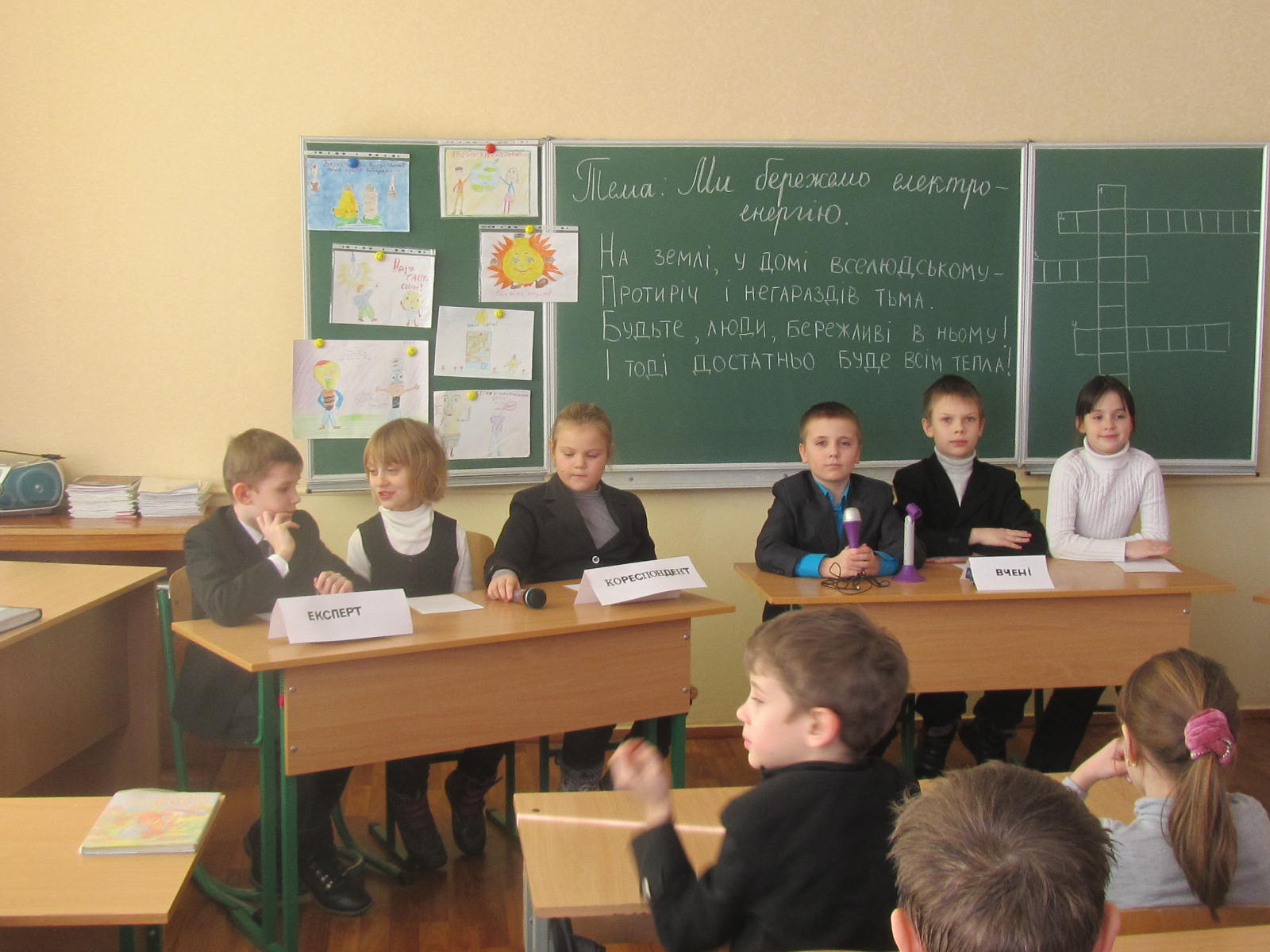 Кореспондент 1                Із чого виникла проблема економії енергоресурсів – тепла й електричної енергії? Адже зараз добувають так багато нафти, вугілля, газу, побудована велика кількість електростанцій, у тому числі атомних, тобто постійно зростає виробництво енергії.Інженер 1Простота і доступність електроенергії породила у багатьох людей уявлення про невичерпаність енергетичних ресурсів.Вчений 1Людство багато років добуває із надр землі мільярди тонн енергоресурсів. Енергія – показник життєвого рівня сучасної людини. І цей показник включає, зокрема, обігрів житла, кондиціювання, приготування їжі, виробництво промислових товарів і продуктів харчування.Весь час проводяться серйозні дослідження енергетичних запасів, пошук більш ефективних і більш економічних енергоносіїв. В результаті такої роботи вчені дійшли висновку, що існуючих запасів вистачить не набагато років. У майбутньому, можливо, основна частина наших енерговитрат ляже на альтернативні види енергії: енергію Сонця, енергію вітру, підземну (геотермальну) енергію тощо. А сьогодні одним із заходів енергозбереження стало введення в нашій країні літнього та зимового часу. У результаті цього заходу всього за один сезон економиться майже 500 тисяч кіловат-годин електроенергії. 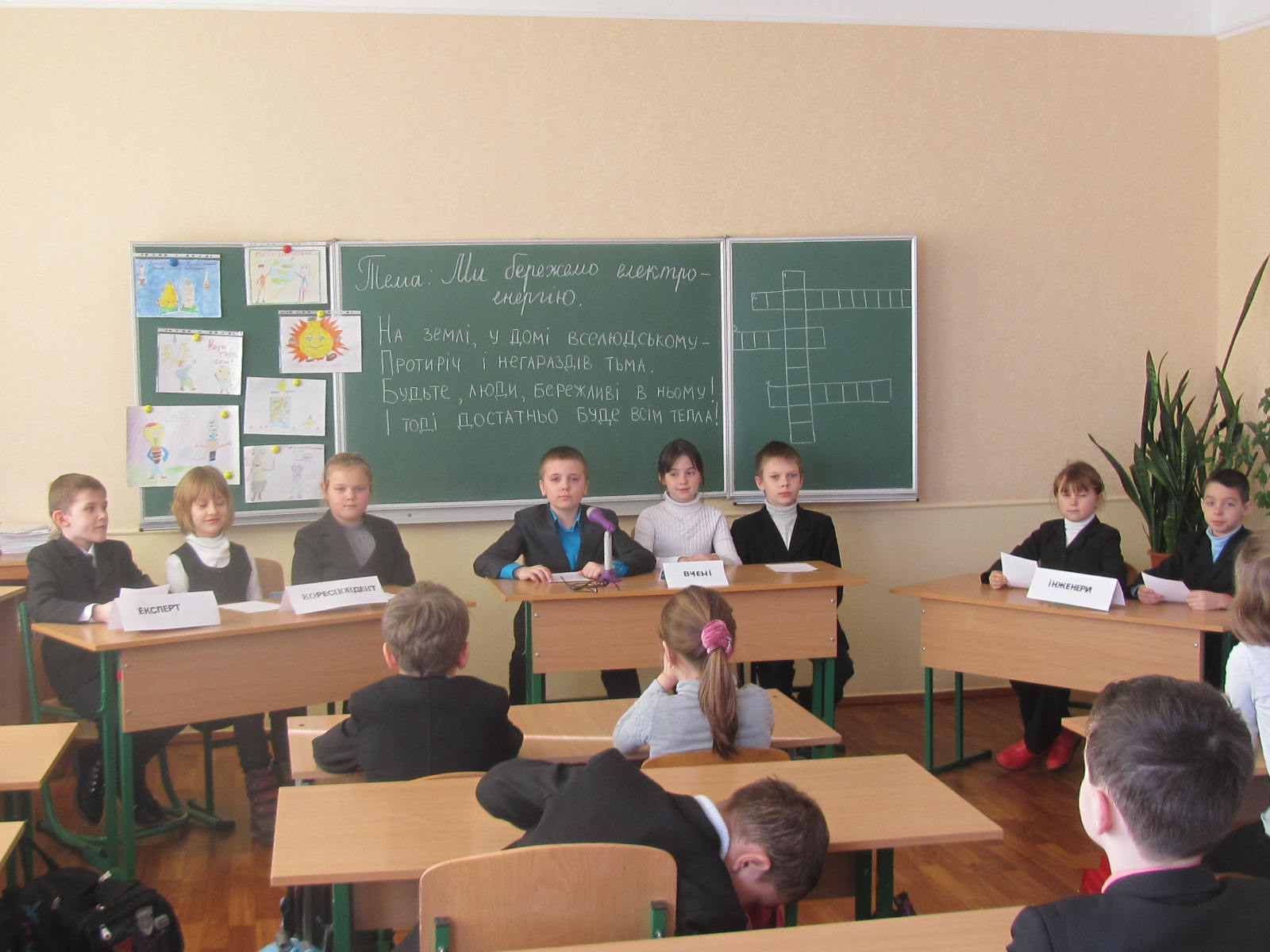 ЕкспертЛюдство має забезпечити себе енергією на майбутнє. Тому піклування про економію енергоресурсів – одна з головних проблем.Кореспондент 2Ми іноді чуємо від дорослих, що наш дім дірявий. Чому так говорять?Інженер 2Говорять, що дім дірявий, бо йде витікання тепла із квартири.Попри те, що будівельники отримують не досить якісні деталі – панелі, віконні рами, вони до цього додають ще й свої огріхи: погано замазують стики, іноді перекошують вікна. Тож виходить будинок, який ми називаємо дірявим.У сучасних будинках – подвійні рами вікон, під покрівлею є тепловий демпфер – повітряний простір, у під`їзді  - подвійні тамбури. 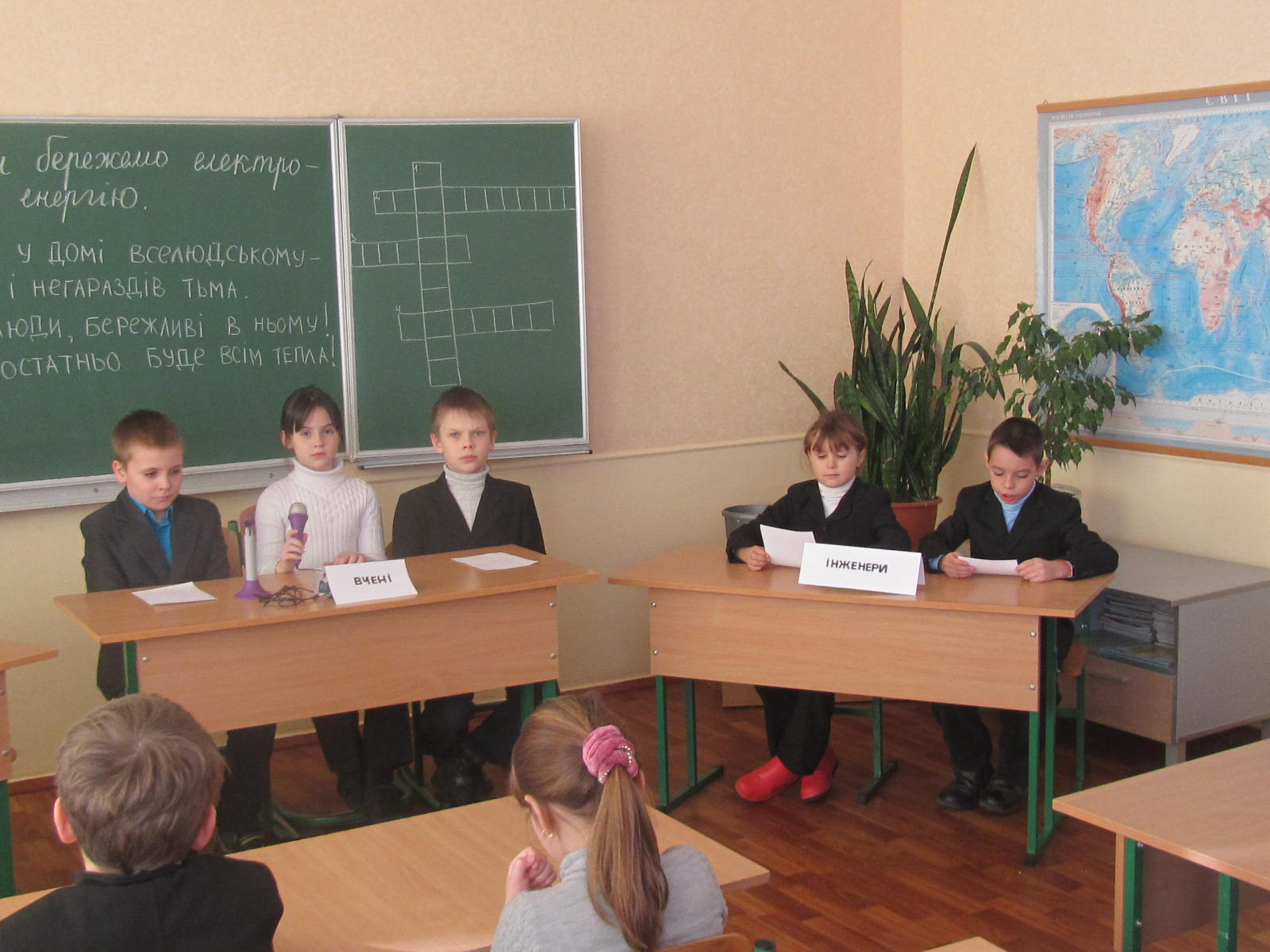 Вчений 2Якщо розглянути тепловий баланс житла, стане зрозуміло, що більша частина теплової енергії опалювальної системи йде на те, щоб перекрити збитки тепла. А вони у квартирі з центральним опаленням і водопостачанням такі:збитки через не утеплені вікна  - 20%;через не утеплені вхідні двері – 12%;через незачинені двері і розбите скло на сходовій клітці – 70% Підраховано, що тільки  через не ущільнені балконні двері тепла вивітрюється стільки, скільки вивітрювалося б через дірку у стіні діаметром 20 см. 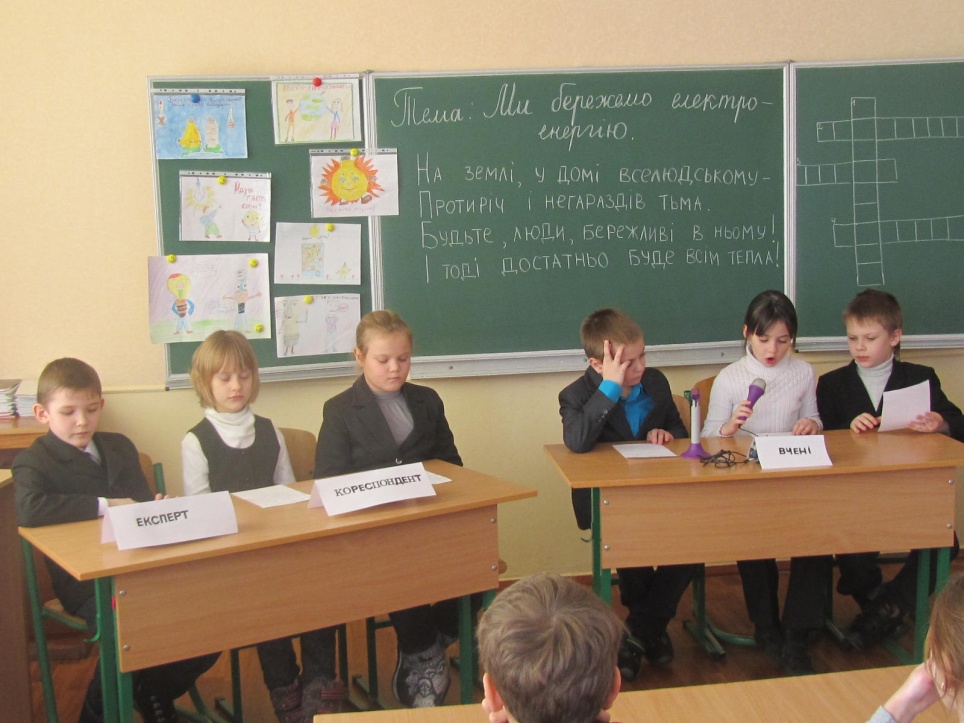 Інженер 1Замість проведення робіт з утеплення приміщень деякі мешканці для створення у домах комфортної температури додатково до системи центрального опалення застосовують електроопалювальні прилади (каміни, радіатори, конвектори). Все це викликає нові витрати електроенергії, у яких часто не має потреби, якщо своєчасно підготувати вікна та двері до зими.ЕкспертБільша частина теплової енергії  йде на те, щоб перекрити збитки тепла. Бережіть тепло!Кореспондент 1А економія води! Багато хто вважає, що це інша проблема, яка не стосується електроенергії.Інженер 2Це неправильна точка зору. Коли ми економимо воду, ми економимо електроенергію. Адже вода не сама приходить у наші багатоповерхові будинки. Потужні насоси, які приводяться у рух електричними моторами, піднімають воду на потрібну висоту.ЕкспертБережіть воду – збережете електроенергію. 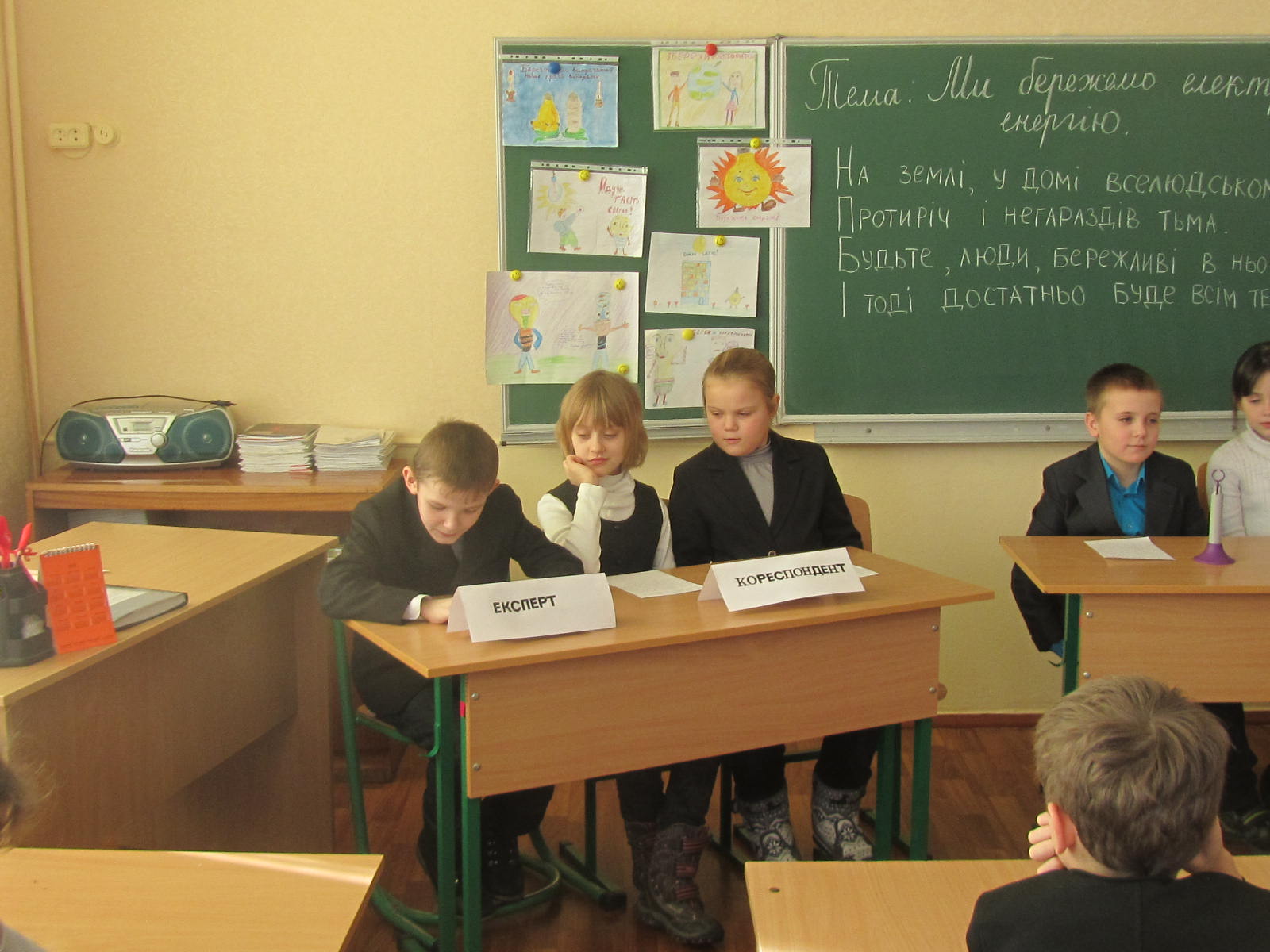 Кореспондент 2Сьогодні більшість людей живе в окремих квартирах. Ми купуємо красиві люстри на 8-10 лампочок, сучасні пральні машини, пилососи, кондиціонери, фени, міксери, комп`ютери тощо. Чимало сімей використовують по два телевізори, два холодильники, мікрохвильову піч. Чи не вважаєте ви, що таке різне збільшення споживання електроенергії в побуті  - одна з причин проблеми, що обговорюється?Вчений 3Дійсно, скільки енергії витрачається на забезпечення роботи радіотелевізійної та іншої апаратури, яка працює одночасно у декількох кімнатах квартири! У приміщеннях, де нікого немає, горять електролампи, без потреби працюють конфорки електроплит, світяться екрани телевізорів. А горіння лампочки потужністю 40 Вт без потреби протягом доби дорівнює витратам електроенергії, достатньої для випікання 20 кг хліба, виробництва 10 кг цементу, виготовлення двох пар взуття.Інженер 1На побутові потреби використовується більша частка електроенергії, газу, тепла, води. Електрифікація дозволила значно прискорити час на ведення домашнього господарства, покращити умови праці у побуті.Бережливе використання енергоносіїв – обов`язок кожного. Поступово бережливість стане потребою. Експерт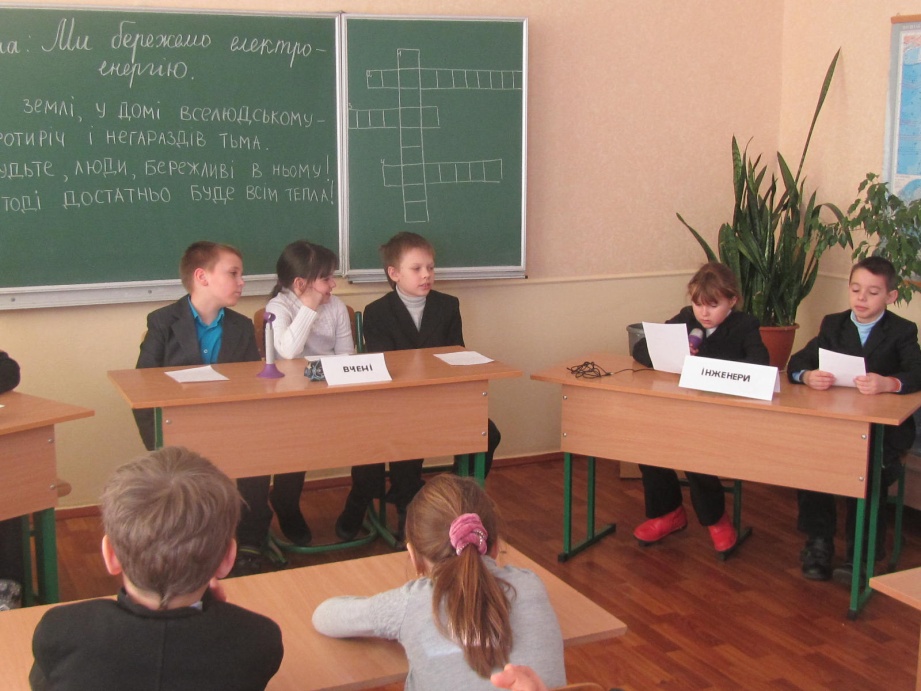 Бережливе використання енергоносіїв – обов`язок кожного.Робота з послів`ями.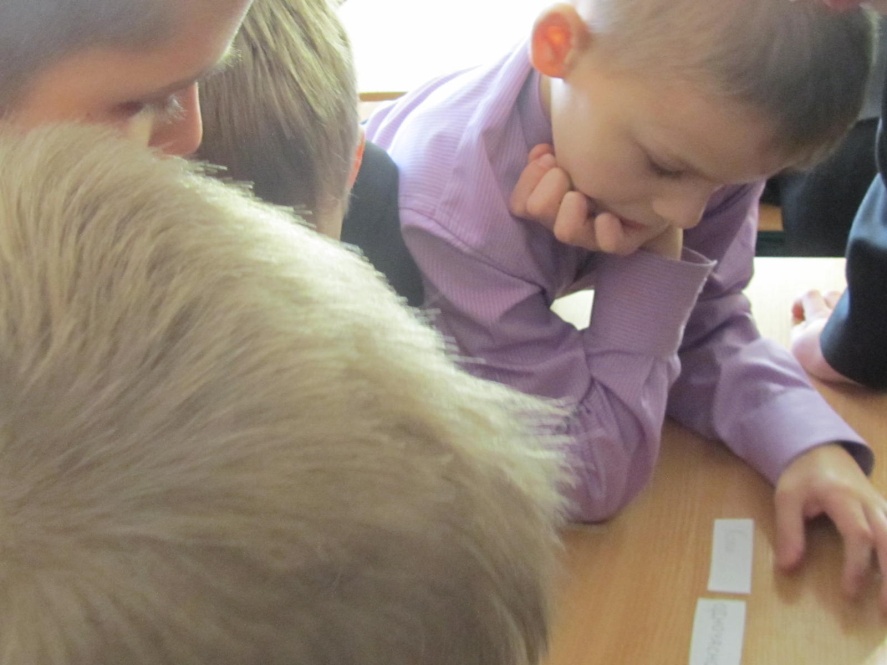 Складання порад – розсипанок. Робота в групах.1 група.Бережливо використовувати тепло й енергію – значить економити працю мільйонів людей.2 група.Коли вимикаєш лампочку, яка даремно горить, ти одночасно запалюєш вогонь, але тільки в потрібному місці.3 група.Навіть якщо виходиш із кімнати на декілька хвилин, вимикай світло.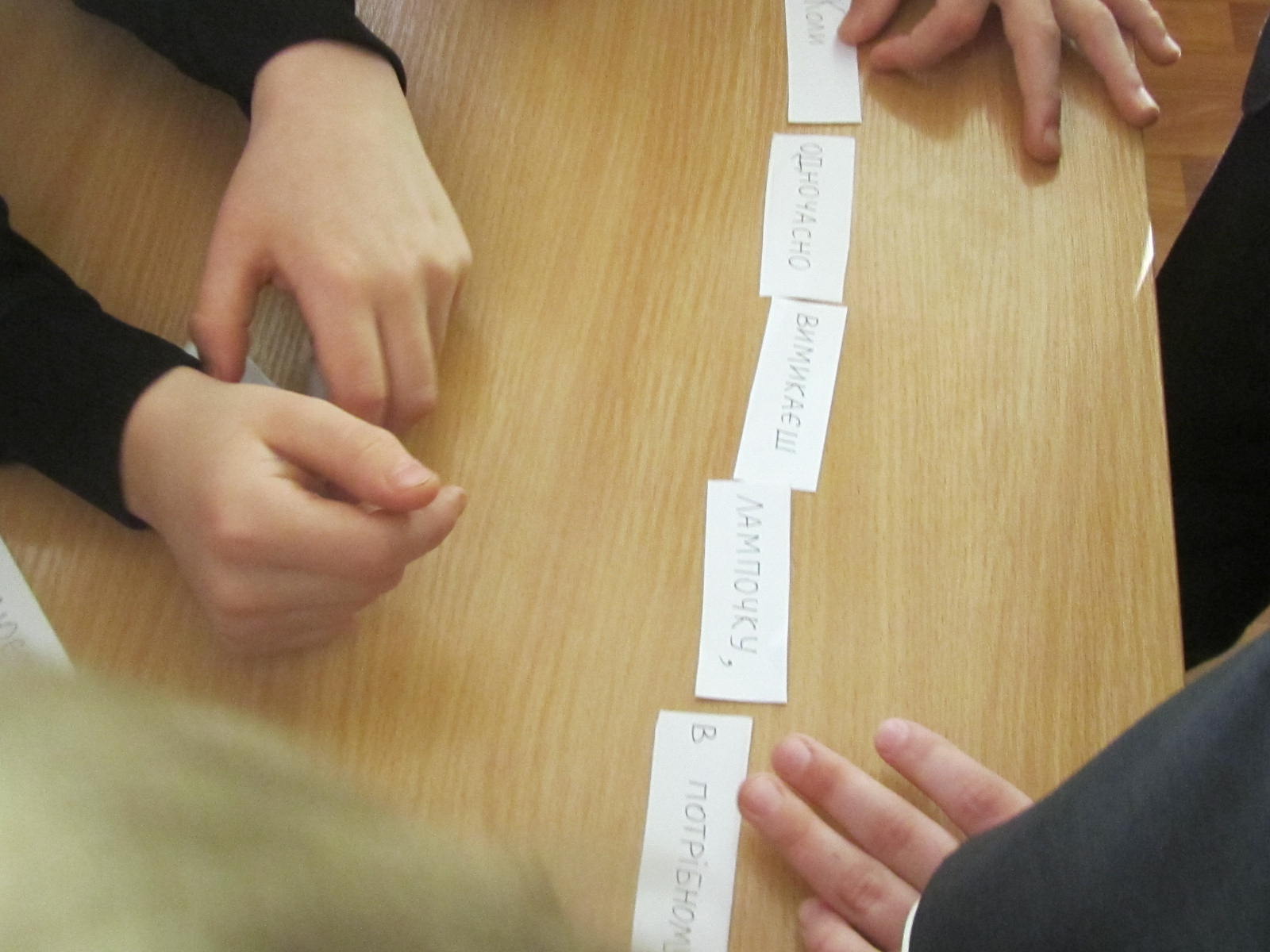 Кросворд.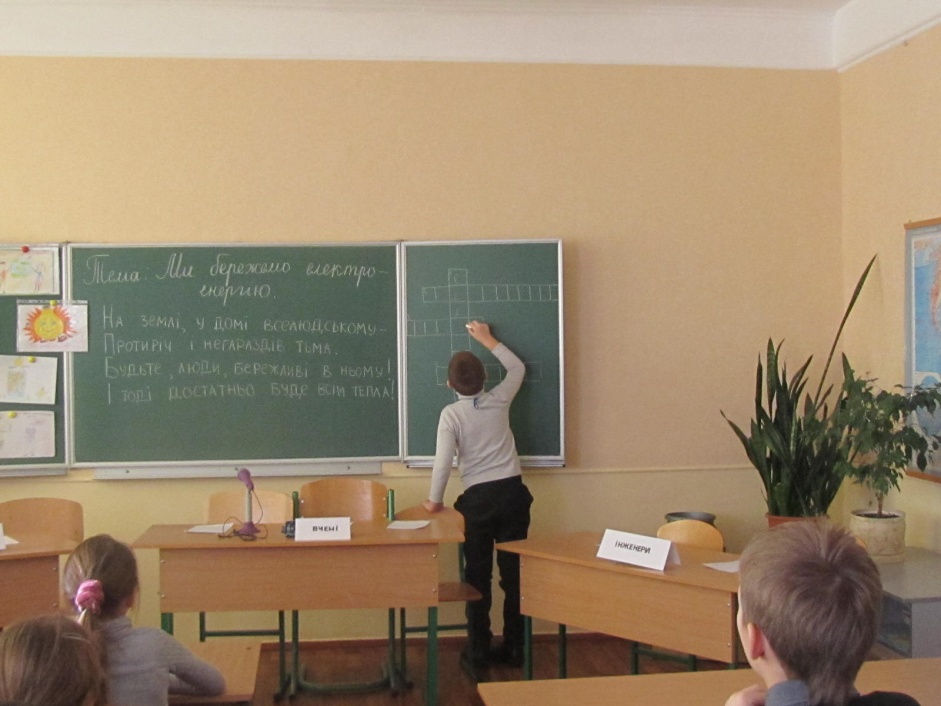 По вертикалі:Як прийде ніч в оселю,Не свічечка горить:Я сонечко веселе Засвічую улить.На радість всій малечіЙого під кожен дахСтовпів могутні плечі Приносять у дротах ( Електрика)                                   В. Гринько.По горизонталі:В нашій кухні кілька літВін муркоче наче кіт ,І ховає справжню зиму За надійними дверима  (Холодильник) 					    І.Січовик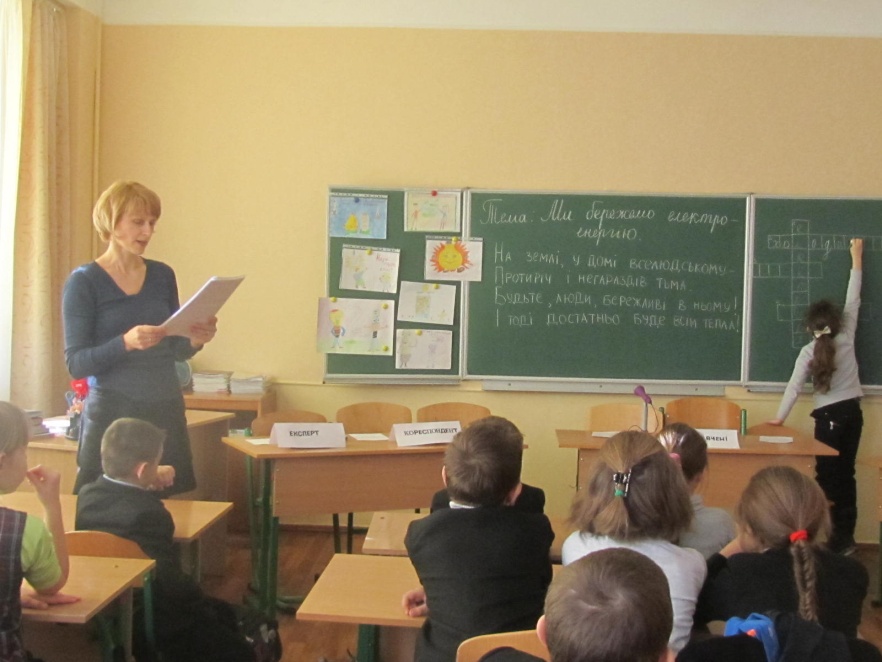 Холодним океаном жар - човен  пропливає.Де човен проплив, там хвиля зникає (Праска)Скрізь, наче крокодилВстромить ніс – насосІ якщо почує пил –Всмокче …     (Пилосос)     			     І. Січовик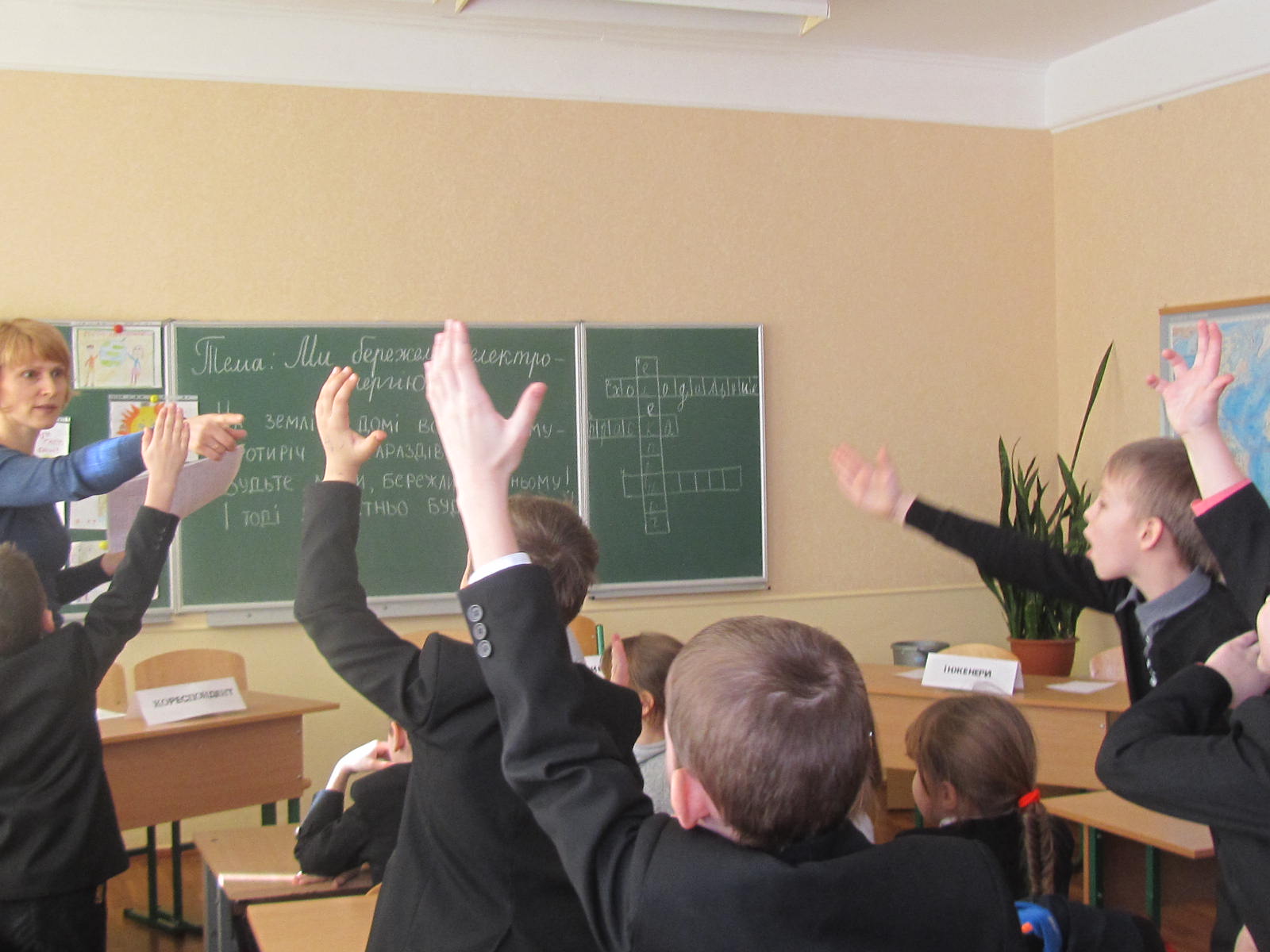           4.  Заучування вірша.                    На землі, у домі вселюдському –                    Протиріч і негараздів тьма.                    Будьте, люди, бережливі в ньому!                    І тоді достатньо буде всім тепла!             Як про тепло дбаєш,а втративши – плачемо.Тепло маємо – не дбаємо,той потім і на пальці дмухає, та пізно.Хто добрих порад не                                               слухає,так і маєш.1 2 3 4